同学：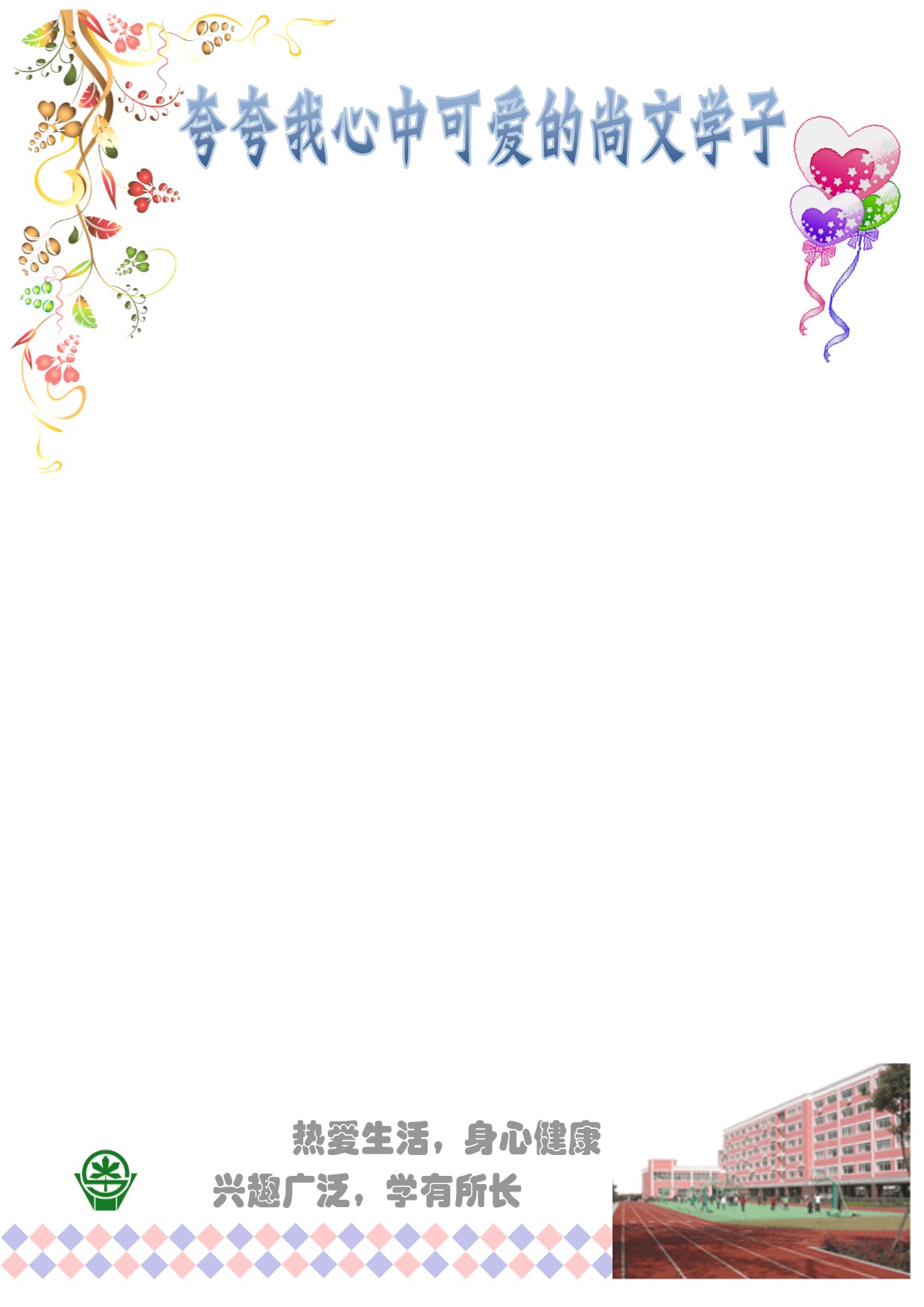 